Первое знакомство с АмерикойНью-Йорк+ ВашингтонДаты тура: 30.04, 28.05, 9.07 ,17.09, 01 .10.2019, под запрос даты тура могут менятьсяПрограмма тура:1 деньВылет из Минска. Прибытие в Нью-Йорк. Трансфер в отель, Размещение в отеле. Свободное время.2 деньОбзорная экскурсия по городу.3 деньСвободный день.4 деньГрупповая двухдневная автобусная экскурсия в Вашингтон. Сопровождение гидом, путевая информация по дороге. Обзорная экскурсия по столице. Вечерняя экскурсия с посещением Мемориалов и Кеннеди Центра исполнительских искусств включена в основную программу. Ночь в Вашингтоне.5 деньВашингтон. Арлингтонское мемориальное кладбище. Посещение Музея Аэронавтики и Космонавтики, Национальной картинной галереи, других достопримечательностей. Возвращение в Нью-Йорк.6 деньСвободный день.7 деньТрансфер в аэропортСтоимость тура на человека при размещении в двухместном номере 2025$В стоимость входит:Авиаперелет Минск-Нью-Йорк-МинскТрансфер аэропорт – отель – аэропортПроживание в отелях 3* с завтракомТранспортное обслуживаниеЭкскурсии по маршрутуВ стоимость не входит:виза в СШАдополнительные экскурсии;медицинская страховка.личные расходы.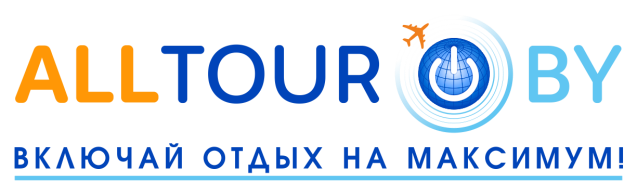 ООО «СИСТЕМА КОМФОРТНОГО ОТДЫХА»г. Минск, пр-т Победителей, 20 (ГК Marriott)www.alltour.by   т: +375 17 3 105 105                                  +375 29 309 20 20